 	На основании постановления Министерства труда и социального развития Российской Федерации от 30.06.2003 № 41 «Об особенностях работы по совместительству педагогических, медицинских, фармацевтических работников и работников культуры», личных заявлений руководителей образовательных учреждений муниципального района «Улётовский район» Забайкальского края, в соответствии с Уставом муниципального района «Улётовский район» Забайкальского края, утвержденным решением Совета муниципального района «Улётовский район» от 03.12.2014 № 146, Положением об администрации муниципального района «Улётовский район» Забайкальского края, утвержденным решением Совета муниципального района «Улётовский район» Забайкальского края от 21.04.2017 №380, Положением об оплате труда руководителей муниципальных образовательных учреждений  муниципального района «Улётовский район» Забайкальского края, утвержденным постановлением администрации муниципального района «Улётовский район» Забайкальского края от 06.09.2019 года № 520/н:Согласовать учебную нагрузку руководителям образовательных учреждений муниципального района «Улётовский район» Забайкальского края  в объеме:    	2. Настоящее распоряжение  официально опубликовать путем размешения (обнародования) на официальном сайте муниципального района «Улётовский район» в информационно-телекоммуникационной сети «Интернет» в разделе «Деятельность» - «Образование» - http://улёты.забайкальскийкрай РФ   3. Контроль за исполнением настоящего распоряжения возложить на заместителя главы  униципального района  «Улётовский район» (Е.С.Лапина). 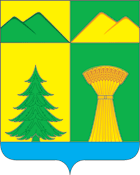 АДМИНИСТРАЦИЯ МУНИЦИПАЛЬНОГО РАЙОНА«УЛЁТОВСКИЙ РАЙОН»ЗАБАЙКАЛЬСКОГО КРАЯРАСПОРЯЖЕНИЕАДМИНИСТРАЦИЯ МУНИЦИПАЛЬНОГО РАЙОНА«УЛЁТОВСКИЙ РАЙОН»ЗАБАЙКАЛЬСКОГО КРАЯРАСПОРЯЖЕНИЕАДМИНИСТРАЦИЯ МУНИЦИПАЛЬНОГО РАЙОНА«УЛЁТОВСКИЙ РАЙОН»ЗАБАЙКАЛЬСКОГО КРАЯРАСПОРЯЖЕНИЕАДМИНИСТРАЦИЯ МУНИЦИПАЛЬНОГО РАЙОНА«УЛЁТОВСКИЙ РАЙОН»ЗАБАЙКАЛЬСКОГО КРАЯРАСПОРЯЖЕНИЕ«21» сентября  2020 года«21» сентября  2020 года№  309с.УлётыО согласовании учебной нагрузки руководителям образовательных учреждений муниципального района «Улётовский район» Забайкальского краяО согласовании учебной нагрузки руководителям образовательных учреждений муниципального района «Улётовский район» Забайкальского краяО согласовании учебной нагрузки руководителям образовательных учреждений муниципального района «Улётовский район» Забайкальского краяО согласовании учебной нагрузки руководителям образовательных учреждений муниципального района «Улётовский район» Забайкальского края№ОУФ.И.О. руководителяПредметКол-во часов в неделю1МБОУ Улётовская СОШТокарева Т.В.география6 часов2МОУ Дровянинская СОШКузнецова В.А.география8 часов3МБОУ Николаевская СОШХудякова О.Б.Чтение, русский язык 4 класс9 часов4МБОУ «Тангинская СОШ»Капустина Л.Н.русский язык 5 часов5МОУ Артинская ООШЯрославцев П.С.ОБЖ, искусство, право4 часа6МОУ Военхозовская ООШСтрамилова Г.К.математика5 часов7МОУ Горекинская ООШХарин Р.В.физическая культура6 часов8МОУ Горекацанская ООШТихонова Н.Г.группа кратковременного пребывания, ИЗО0,5 ст.3 часа9МОУ Доронинская ООШПупкова Т.Ф.литература10 часов10МОУ Ленинская ООШНалабордина А.А.информатика, английский язык5 часов12,5 часов11МОУ Татауровская ООШКалашникова Т.Н.русский язык, литература8 часов12МОУ Хадактинская ООШНазарова С.П.география8 часов13МУ ДО Улётовская ДЮСШЗамальдинов А.А.физическая культура6 часов14МБУ ДО УДШИ Барбарук О.А.детское творческое объединение6 часовИ. о. главы муниципального района«Улётовский район»                                                                                                                         Е.С.Лапина